  MADONAS NOVADA PAŠVALDĪBA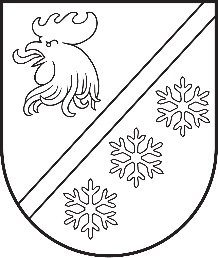 Reģ. Nr. 90000054572Saieta laukums 1, Madona, Madonas novads, LV-4801 t. 64860090, e-pasts: pasts@madona.lv ___________________________________________________________________________MADONAS NOVADA PAŠVALDĪBAS DOMESLĒMUMSMadonā2024. gada 30. aprīlī						        	     		           Nr. 237								                  (protokols Nr. 7, 1. p.)				Par Madonas novada pašvaldības saistošo noteikumu Nr. 10 “Interešu izglītības programmu licencēšanas kārtība” izdošanu2023. gada 19. jūlijā spēkā stājušies Ministru kabineta noteikumi Nr. 395 “Kārtība, kādā tiek izsniegtas atļaujas neformālās izglītības programmas īstenošanai”, kas regulē atļaujas neformālās izglītības programmu īstenošanai izsniegšanas kārtību. Tā kā Izglītības likuma 14. panta 11.1 punktā noteikta Ministru kabineta kompetence noteikt kārtību, kādā tiek izsniegtas atļaujas neformālās izglītības programmu īstenošanai, pašvaldībām šāda kārtība ar saistošajiem noteikumiem vairs nav jānosaka.Madonas novada pašvaldības dome 2022. gada 31. maijā ar lēmumu Nr. 327 (protokols Nr. 13, 4. p.) apstiprinājusi Madonas novada pašvaldības saistošos noteikumus Nr. 18 “Interešu izglītības un pieaugušo neformālās izglītības programmu licencēšanas kārtība”, kas izdoti saskaņā ar likuma "Par pašvaldībām" 43. panta trešo daļu, Izglītības likuma 46. panta piekto daļu un 47. panta trešo daļu.Ņemot vērā, ka Ministru kabinets izdevis un spēkā stājušies noteikumi, kas regulē atļaujas neformālās izglītības programmu īstenošanai izsniegšanas kārtību, nepieciešams aktualizēt Madonas novada pašvaldības saistošos noteikumus, kas nosaka interešu izglītības programmu licencēšanas kārtību.Madonas novada pašvaldības domes Izglītības un jaunatnes lietu komitejas 2024. gada 15. marta sēdē (protokols Nr. 4, 9. p.) informatīvi tika skatīts jautājums par Madonas novada pašvaldības saistošo noteikumu projekta “Interešu izglītības programmu licencēšanas kārtību” izsludināšanu publiskai apspriešanai.Saistošie noteikumi nosaka kārtību, kādā Madonas novada pašvaldība īsteno pašvaldības autonomo kompetenci gādāt par interešu izglītības pieejamību, izsniedzot licences privātpersonām, kas nav reģistrētas Izglītības iestāžu reģistrā, interešu izglītības programmu īstenošanai. Saistošie noteikumi nosaka programmas licencēšanai iesniegto dokumentu izvērtēšanas kārtību, lēmuma par licences izsniegšanas, licences termiņa pagarināšanas, licences izsniegšanas atteikuma vai licences anulēšanu pieņemšanas kārtību.Saistošo noteikumu projekts un tam pievienotais paskaidrojuma raksts no 2024. gada 18. marta līdz 2024. gada 3. aprīlim publicēts pašvaldības oficiālajā tīmekļvietnē www.madona.lv sabiedrības viedokļa noskaidrošanai. Dokumenta publiskās apspriešanas periodā nav saņemti viedokļi, priekšlikumi vai komentāri par saistošajiem noteikumiem.Ņemot vērā Vides aizsardzības un reģionālās attīstības ministrijas 2023. gada 3. marta vēstulē Nr. 1-132/1299 (Pašvaldības lietvedībā reģistrēta ar Nr. 2.1.3.1/23/841) sniegto skaidrojumu, ka saistošie noteikumi par kārtību, kādā notiek interešu izglītības programmu licencēšana, neietilpst Pašvaldību likuma 47. panta otrās daļas tvērumā, saistošos noteikumus un to paskaidrojuma rakstu saskaņā ar Pašvaldību likuma 47. panta pirmo daļu izsludina, tos publicējot oficiālajā izdevumā "Latvijas Vēstnesis". Saistošie noteikumi stājas spēkā nākamajā dienā pēc to izsludināšanas, ja šajos noteikumos nav noteikts cits to spēkā stāšanās termiņš. Pašvaldība saistošos noteikumus un to paskaidrojuma rakstu nosūta izsludināšanai oficiālajā izdevumā "Latvijas Vēstnesis" triju darbdienu laikā pēc šo dokumentu parakstīšanas.Pamatojoties uz Pašvaldību likuma 44. panta otro daļu, ņemot vērā 18.04.2024. Izglītības un jaunatnes lietu komitejas atzinumu, atklāti balsojot: PAR - 15 (Agris Lungevičs, Aigars Šķēls, Aivis Masaļskis, Artūrs Čačka, Arvīds Greidiņš, Gatis Teilis, Gunārs Ikaunieks, Iveta Peilāne, Kaspars Udrass, Māris Olte, Rūdolfs Preiss, Sandra Maksimova, Valda Kļaviņa, Vita Robalte, Zigfrīds Gora), PRET - NAV, ATTURAS - NAV, Madonas novada pašvaldības dome NOLEMJ:Izdot Madonas novada pašvaldības saistošos noteikumus Nr. 10 “Interešu izglītības programmu licencēšanas kārtība”.Madonas novada Centrālās administrācijas Lietvedības nodaļai Pašvaldību likuma 47. panta pirmajā daļā noteiktajā kārtībā saistošos noteikumus un to paskaidrojuma rakstu triju darba dienu laikā pēc to parakstīšanas nosūtīt izsludināšanai oficiālajā izdevumā “Latvijas Vēstnesis”.Madonas novada Centrālās administrācijas Attīstības nodaļai publicēt saistošos noteikumus pašvaldības oficiālajā tīmekļvietnē www.madona.lv.Kontroli par lēmuma izpildi uzdot pašvaldības izpilddirektoram U. Fjodorovam.Pielikumā: Madonas novada pašvaldības saistošie noteikumi Nr. 10 “Interešu izglītības programmu licencēšanas kārtība” un paskaidrojuma raksts.Domes priekšsēdētājs					             A. Lungevičs	Puķīte 64860570